T.C.TEKİRDAĞ NAMIK KEMAL ÜNİVERSİTESİSAĞLIK HİZMETLERİ MESLEK YÜKSEKOKULUYAŞLI BAKIMI PROGRAMIMESLEKİ STAJ DERSİ YAŞLI TANILAMA FORMUHastanın adı-soyadı:						Çocuk sayısı: 	Yaşı:								Meslek:Cinsiyeti:							Sosyal Güvencesi:Medeni durumu:						Huzurevine kabul tarihi:Eğitim durumu:							Görüşmenin yapıldığı tarih:I. SAĞLIK ALGISI VE YÖNETİMİ FONKSİYONUSağlıkla ilgili yakınmaları: ---------------------------------------------------------------------------------------------------------------------------------------------------------------------------------------------------------------------------------------------------------------------------------------------------------------------------------------------------------------------------Yakınmaların başlama zamanı ve öyküsü: ------------------------------------------------------------------------------------------------------------------------------------------------------------------------------------------------------------------------------------------------------------------------------------------------------------------------------------------------------------Yakınmaları 		Arttıran faktörler: ----------------------------------------------------------------------------------Azaltan faktörler:-----------------------------------------------------------------------------------Yakınmaların günlük yaşam aktivitelerine etkisi: ---------------------------------------------------------------------------------------------------------------------------------------------------------------------------------------------------------------Bağışıklanma durumu:----------------------------------------------------------------------------------------------------------Allerjileri:   Var----------------------------------------------------------------------------------------------------------------	       YokAlışkanlıkları (sigara, alkol, ilaç vb.):----------------------------------------------------------------------------------------Daha önceden geçirilen  hastalıklar/kaza/ameliyatlar:Kullandığı ilaçlar:Bireyin sağlığa/hastalığa yönelik geleneksel sağlık uygulamaları:--------------------------------------------------------------------------------------------------------------------------------------------------------------------------------------------Hastanın soy geçmişi:------------------------------------------------------------------------------------------------------------------------------------------------------------------------------------------------------------------------------------------------------------------------------------------------------------------------------------------------------------------------------------II. BESLENME FONKSİYONUŞu anki beslenme öyküsü: (Besin içeriği/Diyet, Veriliş yolu)------------------------------------------------------------Günlük öğün sayısı : ----------------- Sevdiği yiyecekler : ------------------------------------------------------------------------------------------------------------Sevmediği yiyecekler : ---------------------------------------------------------------------------------------------------------Günlük sıvı alımı :	Cinsi : --------------------------------	Miktarı : --------------------------------------------Son 24 saat içindeki beslenmesi (yiyeceğin tipi, miktarı ve zamanı):				Huzurevine yerleştikten sonra beslenme alışkanlığında değişme:  Var--------------------------------------------------------------------------------------------------------------------	 YokBeslenmeyle ilişkili yaşanan sorunlar(bulantı/kusma, iştahsızlık, beslenme kısıtlaması, pika, bulimia, anoreksiya):  ----------------------------------------------------------------------------------------------------------------------------------------------------------------------------------------------------------------------------------------------------------Beslenmeye yönelik yaşlı bakım teknikeri gözlemleri : ---------------------------------------------------------III. BOŞALTIM FONKSİYONUBağırsak boşaltım sıklığı : ----------------  Özelliği (görünüm, renk, koku, miktar) : -----------------------Mesane boşaltım sıklığı : -----------------   Özelliği (görünüm renk, koku, miktar) :  ----------------------Laksatif kullanımı:  Yok    Var --------------------------------------------------------------------------------Tekrarlayan idrar yolu enfeksiyonu:  Yok    Var-------------------------------------------------------------Huzurevine yerleştikten sonra boşaltım alışkanlığında değişme : ---------------------------------------------------------------------------------------------------------------------------------------------------------------------------Boşaltımla ilişkili yaşanan sorunlar:Dışkılama: diyare,  konstipasyon, distansiyon, enkomprezis, rektal kanama, ileostomi, kolostomi: -------------------------------------------------------------------------------------------------------------------------------------İdrar: idrar akıntısı, idrar yaparken rahatsızlık, anüri, dizüri, poliüri, enürezis, kolik, inkontinans, kateterizasyon vb: --------------------------------------------------------------------------------------------------------------Boşaltıma yönelik yaşlı bakım teknikeri gözlemleri : ----------------------------------------------------------------------------------------------------------------------------------------------------------------------------------------------------------IV. AKTİVİTE/EGZERSİZ FONKSİYONUBir günlük aktivitesi:-------------------------------------------------------------------------------------------------------------------------------------------------------------------------------------------------------------------------Kendi kendine bakım düzeyi :					Bireyin boş zamanlarını değerlendirme şekli ve süresi: ---------------------------------------------------------------------------------------------------------------------------------------------------------------------------------------------------------------------------------------------------------------------------------------------------------------------------------------------Spor yapma alışkanlığı: --------------------------------------------------------------------------------------------------------Boy:---------------- cm	Kilo:-----------------------kg	 Beden Kitle İndeksi:--------------------Aktivite-egzersiz esnasında yaşanan sorunlar: Yok			      Eklemlerde ağrı Çabuk yorulma                                                Nefes almada güçlük  Göğüs ağrısı                                                      Terleme Hareket ve aktiviteyi etkileyen ilaç kullanıyor mu?  Hayır    Evet-----------------------------------------------------------------------------------------------------------------------------------------------------------------------------------------Huzurevine yerleştikten sonra aktivitede değişiklik : ---------------------------------------------------------------------Aktivite ve egzersize yönelik yaşlı bakım teknikeri gözlemleri :----------------------------------------------------------------------------------------------------------------------------------------------------------------------------------------------Bireyin günlük ortalama uyku süresi:----------------------------------------------------------------------------------------Gece:-----------------                        Gündüz:----------------------Uyku öncesi alışkanlıkları ( kitap okuma, oyun oynama, müzik dinleme) : ---------------------------------------------------------------------------------------------------------------------------------------------------------------------------------Uykuyla ilgili yaşanan sorunlar (Uykuya dalamama,  karanlık korkusu, kabus görme ): -----------------------------------------------------------------------------------------------------------------------------------------------------------------Dinlenme alışkanlıkları (kitap okuma, tv izleme, uyuma, müzik dinleme): ---------------------------------------------------------------------------------------------------------------------------------------------------------------------------------Huzurevine yerleştikten sonra uyku ve dinlenme durumunda değişme ve nedenleri : ---------------------------------------------------------------------------------------------------------------------------------------------------------------------Bireyin uyku ve dinlenme şekline yönelik yaşlı bakım teknikeri gözlemleri (yeterli uyuma/dinlenme, rahatsız edici faktörler)--------------------------------------------------------------------------------------------------------------------------------------------------------------------------------------------------------------------------------------------------------V. BİLİŞSEL- ALGISAL FONKSİYONGenel görünüm (baş/omuzlar dik, göz göze iletişim kuruyor, baş önde/omuzlar düşük, kollar yanda gevşek duruyor, kollarını göğsüne kenetlemiş, hipotonik vb): ----------------------------------------------------------------------------------------------------------------------------------------------------------------------------------------------------------------------------------------------------------------------------------------------------------------------------------------------Kullandığı protezler:	(  ) Gözlük	(  ) Lens	(  ) Diş		(  ) Diğer (belirtiniz)---------------------Yapılan tarama/tanı testleri(görme/işitme): ---------------------------------------------------------------------------------Konuşma yeteneği (kelime, cümle kurma,) : -------------------------------------------------------------------------------Konuşma problemleri (kekemelik, afazi)-------------------------------------------------------------------------------------------------------------------------------------------------------------------------------------------------------------------------Oryantasyon:		 (  ) Yer		(  ) Zaman	(  ) KişiHuzurevine yerleştikten sonra bilişsel/algılamayla ilişkili yaşanan sorunlar (öğrenme, hatırlama, algılama, problem çözme, anlamada, karar vermede güçlük): ----------------------------------------------------------------------------------------------------------------------------------------------------------------------------------------------------------Huzurevine yerleştikten sonra iletişimde değişme ( içe kapanma, konuşmak istememe, göz göze iletişim kurmama, sürekli ve benzer sorular sorma)---------------------------------------------------------------------------------------------------------------------------------------------------------------------------------------------------------------------- Bireyin bilişsel algılamasına yönelik yaşlı bakım teknikeri gözlemleri : ------------------------------------------------------------------------------------------------------------------------------------------------------------------------------------VI. KENDİNİ ALGILAMA FONKSİYONU-BENLİK KAVRAMIKendinizde beğendiğiniz ve beğenmediğiniz üç özelliğinizi belirtiniz?--------------------------------------------------------------------------------------------------------------------------------------------------------------------------------------------------------------------------------------------------------------------------Değiştirme şansınız olsaydı bedeninizin hangi alanlarını değiştirmek isterdiniz?-------------------------------------------------------------------------------------------------------------------------------------------------------------------------Değiştirme şansınız olsaydı hangi yön/ özelliklerinizi değiştirmek isterdiniz?------------------------------------------------------------------------------------------------------------------------------------------------------------------------------Huzurevine yerleşmenin yaşlı bireyin kendisi hakkındaki düşüncelerine etkisi (“başkalarına bağımlı oldum”,”artık bedenimi sevmiyorum”, “kendimi yetersiz hissediyorum”, “değişim yok” vb..)----------------------------------------------------------------------------------------------------------------------------------------------------------------------------------------------------------------------------------------------------------------------------------------------Beden bütünlüğündeki değişikliklere yaşlı bireyin verdiği tepkiler (sorunlu vücut parçasına bakamama, dokunamama,saklama, teşhir etme vb..) -------------------------------------------------------------------------------------------------------------------------------------------------------------------------------------------------------------------------Yaşlı bireyin kendini algılama/kavramasına yönelik yaşlı bakım teknikeri gözlemleri(olumlu/olumsuz davranış özellikleri)   : ---------------------------------------------------------------------------------------------------------------------------------------------------------------------------------------------------------------------------------------------------------VII. ROL İLİŞKİ FONKSİYONUYaşlı bireyin günlük yaşamındaki rolleri (anne, baba, kardeş, abla/abi, dede, işçi vb) : ------------------------------------------------------------------------------------------------------------------------------------------------------------------Rollerin getirdiği sorumluluklar ----------------------------------------------------------------------------------------------------------------------------------------------------------------------------------------------------------------------------------Huzurevine yerleştikten sonra yaşlı bireyin rollerinde değişim(öğrenci, hasta vb) : -----------------------------------------------------------------------------------------------------------------------------------------------------------------------Bireyin bakım vericisi:  Yok    Var -----------------------------------------------------------------------------------Bireyin yaşamında önemli olan aile bireyleri :----------------------------------------------------------------------------Huzurevinde olmaya bağlı aile  değişikler (aile içi rollerde değişim, eşle ilgili problemler yaşama, diğer bireylerle ilgili problemler yaşama, sosyal aktivitelerde azalma….)-----------------------------------------------------------------------------------------------------------------------------------------------------------------------------------------Sağlık  ekibi ile iletişimde yaşanan güçlükler (Zamanında ve doğru bilgi alamama, soru soramama, duygularını paylaşamama,  güvensizlik….)----------------------------------------------------------------------------------------------------------------------------------------------------------------------------------------------------------------------Aile içi iletişim:----------------------------------------------------------------------------------------------------------------Ailede karar verme durumu : ------------------------------------------------------------------------------------------------Ailelerin sorun çözme şekli : ------------------------------------------------------------------------------------------------Yaşlı bireyin rol ilişkilerine yönelik yaşlı bakım teknikeri gözlemleri : -------------------------------------------------------------------------------------------------------------------------------------------------------------------------------------IX. CİNSELLİK/ÜREME FONKSİYONUÜrogenital sorunlar(akıntı, kaşıntı, şişme, enfeksiyon, seksüel yolla gecen hastalıklar): ------------------------------------------------------------------------------------------------------------------------------------------------------------------Cinsellik/Üremeye yönelik yaşlı bakım teknikeri gözlemleri : -----------------------------------------------------------X. STRESLE BAŞETME FONKSİYONUStresörler; Fizik ortamdan kaynaklananlar (Hastalık, huzurevinde kalma, birden fazla kişi ile aynı odayı, tuvaleti banyoyu paylaşma, yemek yemek için uygun alanın olmayışı, uyumak için yatağın bulunmayışı, gürültü, ışık, vb… ) -----------------------------------------------------------------------------------------------------------------------------------------------------------------------------------------------------------------------------------------------------------------------------İletişimden kaynaklananlar (Eşinden ve akrabalarından yardım alamama, sağlık ekibi ile konuşamama, tanımadığı insanlarla aynı odada kalmak zorunda olma vb..):-------------------------------------------------------------------------------------------------------------------------------------------------------------------------------------------------Kısıtlılık/engellenmelerden kaynaklananlar (beden bölümlerinin kaybı, alçı/atel/damar yolu varlığı, odadan/huzurevinden dışarı çıkamama, diyet uygulama, vb ) : -----------------------------------------------------------------------------------------------------------------------------------------------------------------------------------------------Sağlık durumundan kaynaklananlar (bakım/tedavi uygulamaları, yaşlı bireyin sağlık durumunun kötüleşmesi vb ) : ------------------------------------------------------------------------------------------------------------------------------Sosyal stresörler (iş kaybı, ekonomik güçlükler, huzurevine ulaşım güçlüğü, huzurevi ortamının uygun olmaması, yasal prosedürler vb.....)-------------------------------------------------------------------------------------------------------------------------------------------------------------------------------------------------------------------------------Bireyde görülen fizyolojik stres belirtileri (yüzde gerginlik, yumrukları sıkma, kan basıncının yükselmesi, çarpıntı, göğüste sıkışma hissi,karın ağrısı, terleme, ellerde titreme,yumrukları sıkma vb) --------------------------------------------------------------------------------------------------------------------------------------------------------------------------------------------------------------------------------------------------------------------------Bireyde görülen davranışsal stres belirtileri ( yemek yemeyi unutma, çok yemek yeme yüksek sesle konuşma, ani tepkiler verme, uykusuzluk, tedaviyi red etme, yetersiz göz iletişimi, ısırma/vurma..) --------------------------------------------------------------------------------------------------------------------------------------------------------------------------------------------------------------------------------------------------------------------------Bireyde görülen duygusal tepkiler ( Tepkisizlik, ağlama, huzursuzluk,kaygı, kötü bir şey olacağını bekleme, şüphecilik, öfkelenme vb.. )----------------------------------------------------------------------------------------------------------------------------------------------------------------------------------------------------------------------------------------Bireyde görülen zihinsel tepkiler (Algılamada güçlük, problem çözmede güçlük, karar vermede güçlük vb.. )--------------------------------------------------------------------------------------------------------------------------------------- Bireyin uyguladığı  stresle baş etme yöntemleri (ağlama, inkar etme, dua etme, durum hakkında bilgi edinmeye çalışma, eş/akraba/arkadaş/ diğer hasta yakınları ile konuşma, başka bir işle uğraşma, müzik dinleme, spor yapma, alkol/sigara/madde kullanımı, psikolog/psikiyatrist desteği alma, ilaç kullanma..):---------------------------------------------------------------------------------------------------------------------------------------------------------------------------------------------------------------------------------------------------------------------------------Bireyin huzurevinde kalmaya karşı tepkileri.----------------------------------------------------------------------- ---------------------------------------------------------------------------------------------------------------------------------------------Bireyin kullandığı destek kaynakları(aile, akrabalar, arkadaşlar, huzurevi personeli, kuruluşlar):-------------------------------------------------------------------------------------------------------------------------------------------------------Stres-başetmeye yönelik yaşlı bakım teknikeri gözlemleri : ---------------------------------------------------------------------------------------------------------------------------------------------------------------------------------------------------XI. DEĞER ve İNANÇ FONKSİYONUBirey için yaşamda değer verdiği tutum/unsurlar nelerdir?----------------------------------------------------------------------------------------------------------------------------------------------------------------------------------------------------Bireyin geleceğe yönelik beklentileri/hedefleri : ----------------------------------------------------------------------------------------------------------------------------------------------------------------------------------------------------------------Bireyin ölüme ilişkin duygu/düşünceleri:-----------------------------------------------------------------------------------------------------------------------------------------------------------------------------------------------------------------------Bireyin dini inançları : ---------------------------------------------------------------------------------------------------------Dine yönelik yapılan uygulamalar : -------------------------------------------------------------------------------------------------------------------------------------------------------------------------------------------------------------------------------İnanç ve değerlere yönelik yaşlı bakım teknikeri gözlemleri : ------------------------------------------------------------------------------------------------------------------------------------------------------------------------------------------------XI. GÜVENLİK FONKSİYONUHuzurevinde kazalara karşı alınan önlemler (Yatak kenarlarını kaldırma, yalnız bırakmama, bardak/su/çağırma zilini ulaşabileceği yere koyma, yataktan kalkarken/baston/ yürüteç kullanırken yanında olma, kaygan zeminde dolaşmasını engelleme vb..):---------------------------------------------------------------------------------------------------------------------------------------------------------------------------------------------------------------------------------------Evde kazalara yönelik alınan önlemler :---------------------------------------------------------------------------------------------------------------------------------------------------------------------------------------------------------------------İlaçların kullanılması sırasında dikkat edilmesi gereken önemli uyarılar: ---------------------------------------------------------------------------------------------------------------------------------------------------------------------------Güvenliğe yönelik yaşlı bakım teknikeri gözlemleri:-------------------------------------------------------------------------------------------------------------------------------------------------------------------------------------HijyenHijyenik alışkanlıklar:El yıkama (günlük):-------------------------------------------------------------------------------------------------------------Diş fırçalama sıklığı(günlük):-------------------------------------------------------------------------------------------------Banyo sıklığı( haftalık):--------------------------------------------------------------------------------------------------------Tırnak bakımı(haftalık):-------------------------------------------------------------------------------------------------------- Huzurevine yerleştikten sonra hijyen durumunda değişme:---------------------------------------------------------------------------------------------------------------------------------------------------------------------------------------------------- Hijyen durumuyla ilişkin yaşanan sorunlar(Konak, pişik, enfeksiyonlar vb.)-------------------------------------------------------------------------------------------------------------------------------------------------------------------------------Bireyde huzurevinde enfeksiyona neden olabilecek çevresel faktörler( Sıvı sabunun olmaması, el yıkamama, ortak tuvalet kullanımı vb...):--------------------------------------------------------------------------------------------------------------------------------------------------------------------------------------------------------------------------------------Bireyin hijyenine yönelik yaşlı bakım teknikeri gözlemleri:---------------------------------------------------------------------------------------------------------------------------------------------------------------------------------------------------XII. RAHATLIK-KONFOR FONKSİYONUHuzurevinde konforu etkileyen durumlar (Oda ısısı, uyuma alanı, yaşlı bireyin bedenindeki aletler/tüpler/kateterler/damar yolları, sık uygulanan tıbbi girişimler, gürültü vb..)--------------------------------------------------------------------------------------------------------------------------------------------------------------------------------------------------------------------------------------------------------------------------------------------------------------------------------------------------------------------------------------------------------------------------------------------------Ağrı ve KontrolüAğrı: Var  Yok    Yeri (baş, gövde, ekstremite vb):------------------------------------------------------------------------Özelliği/karakteristiği (künt, batıcı vb)---------------------------------------------------------------------------------------Şiddeti : --------------------------------------------------------------------------------------------------------------------------Başlatan ve şiddetini artıran faktörler (İnvaziv girişimleri, gürültü, ışık vb) --------------------------------------------------------------------------------------------------------------------------------------------------------------------------------Azaltan faktörler (masaj, sıcak/soğuk uygulama, uyuma vb)--------------------------------------------------------------------------------------------------------------------------------------------------------------------------------------------------İfade ediliş şekli (ağrım var deme, ağlama, inleme, çığlık atma vb) -----------------------------------------------------------------------------------------------------------------------------------------------------------------------------------------Eşlik eden fiziksel bulgular (Bulantı, kusma, terleme, omuzlarda kasılma vb.) : ---------------------------------------------------------------------------------------------------------------------------------------------------------------------------Ağrıyı azaltmak için birey tarafından uygulanan baş etme yöntemleri (Bacakları karnına çekme, masaj yapma, müzik dinleme, basit rahatlama teknikleri uygulama vb)------------------------------------------------------------------Uygulanan tedavi ve etkisi: ---------------------------------------------------------------------------------------------------Ağrı ve kontrolüne yönelik yaşlı bakım teknikeri gözlemleri :------------------------------------------------------------------------------------------------------------------------------------------------------------------------------------------------Görsel Analog SkalasıYüz Skalası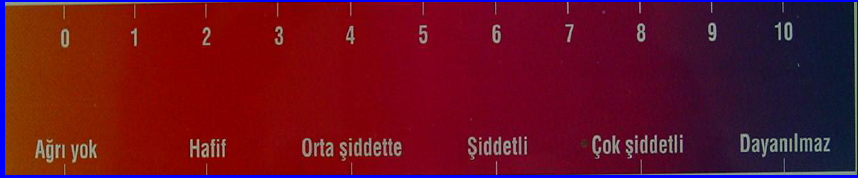 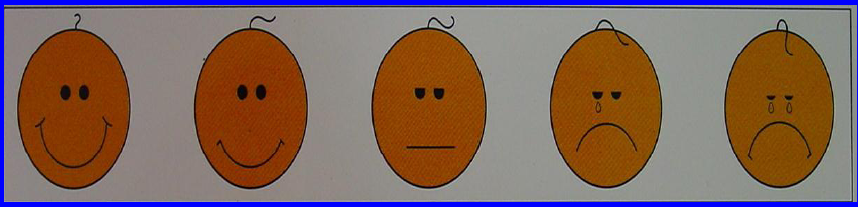 Rahatlık/konfora yönelik yaşlı bakım teknikeri gözlemleri:--------------------------------------------------------------------------------------------------------------------------------------------------------------------------------------------------FİZYOLOJİK ÖLÇÜMLER:LABORATUVAR SONUÇLARI:HASTALIK HAKKINDA GENEL BİLGİTanım:Dünyada ve ülkemizde görülme sıklığı:Etiyoloji:Klinik belirti ve bulgular:Tanısal girişimler:Tedavi:Prognoz:Kullandığınız kaynaklar (kullandığınız kaynağın yazarı/editörü, kitabın adı, yayınladığı yer, basım yeri, yılı):Değerlendirmeniz sonucunda belirlediğiniz bireyin eğitim gereksinimleri: Hastalık hakkında bilgi : ______________________________________________________________Tanısal işlemler : ____________________________________________________________________Tedavi yöntemleri : __________________________________________________________________Prognozu: _________________________________________________________________________Günlük yaşamı devam ettirme: _________________________________________________________Sosyal toplum kuruluşları : ____________________________________________________________Diğer : ____________________________________________________________________________BAKIM KONTROL ÇİZELGESİ SİSTEM TANILAMASIDüşme Riski Değerlendirme Ölçeğini doldurunuz. Bakım verdiğiniz bireyde temel sorunları belirleyerek yaşlı bakım teknikeri olarak planlama ve uygulama işlemlerini yazınız. Huzurevi hazırlaması gereken formlar Yönetmeliğe Göre huzurevi kabul koşullarını yazınız?Yönetmeliğe göre yaşlı bakım teknikerinin görev ve sorumluluklarını yazınız?Huzurevinde sorumlu olduğunuz birey ile birlikte yapmış olduğunuz bir etkinliği aşamaları ile  ( psikomotor/zihinsel ) belirterek yazınız.Huzurevinde yaşayanlarda yapılmış ve yayımlanmış iki çalışmayı özetleyerek yazınız. (Kullandığınız kaynağın yazarı/editörü, kitabın adı, yayınladığı yer, basım yeri, yılı belirtiniz)Çalışmaları hazırladığınız dosyanın arkasına çıktı olarak ekleyiniz.Hastalık/kaza ameliyat:Oluşum zamanı:Hastanede yatma süresi:Uygulanan Tedavi:Sonuçİlacın İsmi Verilme nedeniİlacın kullanılmaya başladığı zamanDozSabahÖğleAkşam Ara öğün________________________________________________________________________________________________________________________________________________________________________________________________________________________________________________________________________________________AKTİVİTEBağımsız Yardımcı araçla/Başkalarının yardımıylaTamamen bağımlıBeslenme Yürüme GiyinmeTuvaletBanyoDiş fırçalamaGenel hareketDuyular:Özelliği:Görme      ---------------------------------------------------------------------------------------------İşitme---------------------------------------------------------------------------------------------Tat alma---------------------------------------------------------------------------------------------Dokunma---------------------------------------------------------------------------------------------Koku---------------------------------------------------------------------------------------------TarihSaatVücut SıcaklığıNabızKan BasıncıSolunumsPO2Kan ŞekeriTarihSaatVücut SıcaklığıNabızKan BasıncıSolunumsPO2Kan ŞekeriTarihSaatVücut SıcaklığıNabızKan BasıncıSolunumsPO2Kan ŞekeriTarih: Sonuç: Değerlendirme:________________________________________________________________________________________________________________________________________________________________________________________________________________________________________________________________________________________TarihUygulamalarSabahAkşamSabahAkşamSabahAkşamOdası temiz ve düzenli mi?Dolabı-etejeri düzgün mü?Yatağı-nevresimi düzenli mi?Saçı temiz ve düzenli mi?Perine bakımı yapıl dı mı?Ağız bakımı yapıldı mı?Yüz bakımı yapıldı mı?Vücut bakımı yapıldı mı?İlaçlarını aldı mı?Yemeğini yedi mi?Mobilizasyonu sağlandı mı?Masaj uygulandı mı?DeriEritem PeteşiÜlserasyonDöküntüYanıkSiyanotikSoğukSıcakSolgunTerliNormalAğız ve BoğazAğızAğız kuruluğuAğız içi lezyonlarAğız kokusuDiğerDişlerDağılımda düzensizlikDiş ağrısıDiş etlerinde/dişlerde renk değişimiEksik dişDiş etlerinde kanamaÖdemDiş çürükleriYutma/çiğneme güçlüğüProtez kullanımıDiğerDilBüyümeTat duyusunda bozulmaDüzÇatlakKızarıklıkÖdemKitlePaslanmaKonuşma bozukluğuDiğerBoğazTükrük bezlerinde büyümeBoğaz ağrısıTonsillalarda büyümeKızarıklıkEnflamasyonAkıntıHorlamaKısık sesDiğer---------------------------------------------------------------------------------------------------------------------------------------------------------------------------------------------------------------------------------------------------------------------------------------------------------------------------------------------------------------------------------------------------------------------------------------------------------------------------------------------------------------------------------------------------------------------------------------------------------------------------------------------------------------------------------------SolunumÖksürme 	Siyanoz	Solunum güçlüğüDispne	Ortopne	Balgam	Hemoptizi	Yüzeysel solunumGİSKitle FistülAğrı Hassasiyet Bağırsak Motilitesinde Azalma Bağırsak Motilitesinde Artma Diyare KonstipasyonMelenaBulantıKusma İştahsızlıkHerni StriaVenlerde DolgunlukDistansiyonMide Yanması HazımsızlıkGastrointestinal KanamaDiğerAnüs ve Rektum                      FistülKanamaParazit HemoroidDiğerGenitoüriner  Sık idrar 	Dizüri	Hematüri		Anüri	Diğer NörolojikBaş dönmesi	Baş ağrısı	Halsizlik		Nöbet	            Paralizi      DiğerBilinç Durumu Oryante	Bilinçsiz	Koma-------------------------------------------------------------------------------------------------------------------------------------------------------------------------------------------------------------------------------------------------------------------------------------------------------------------------------------------------------------------------------------------------------------------------------------------------------------------------------------------------------------------------------------------------------------------------------------------------------------------------------------------------------------------------------------------------------Kas İskelet Ağrı  Hareket KısıtlılığıArtrit	Kemik deformitesiDiğer Emosyonel Sakin 	Depresif	Ağlıyor		Heyecanlı	AnksiyözHuzursuzKızgınDiğerBeslenmeİştahsız	DiyabetikHipertansifYardımla besleniyorNG ile besleniyorKendi kendine besleniyorDiğerKardiyovaskülerÜfürüm Aritmi TaşikardiBradikardiSiyanozEkstremitede  solukluk Uyuşukluk Egzersize intoleransKapiller dolum zamanında gecikmeHalsizlikÖdemKarıncalanmaHipertansiyonHipotansiyon Pace makerDiğerDuyma SorunuVarProtez kullanıyorYokGörme SorunuHipermetropMiyopAstigmatProtez kullanıyorYok--------------------------------------------------------------------------------------------------------------------------------------------------------------------------------------------------------------------------------------------------------------------------------------------------------------------------------------------------------------------------------------------------------------------------------------------------------Parametre Hastanın durumu/şartlar Puan BİLİNÇ DÜZEYİ/MENTAL DURUM Kısıtlama uygulamayı değerlendir. Uyanık ve oryante x 3 (3 aynı zamanda yer-zaman- kişi oryantasyonuna bakılır. 0BİLİNÇ DÜZEYİ/MENTAL DURUM Kısıtlama uygulamayı değerlendir. Oryantasyonu bozuk x 3 (3 aynı zamanda yer-zaman- kişi oryantasyonuna bakılır.2BİLİNÇ DÜZEYİ/MENTAL DURUM Kısıtlama uygulamayı değerlendir. Aralıklı konfüzyon ( oryantasyon bozukluğu ile birlikte bilinç düzeyinde de bozulmanın meydana gelmesi. Davranışlar huzursuz, organizasyon ve amaçtan yoksundur). 4DÜŞME HİKAYESİ(SON 3 AY)Düşme yok0DÜŞME HİKAYESİ(SON 3 AY)1-2 düşme2DÜŞME HİKAYESİ(SON 3 AY)3 veya daha fazla düşme 4AMBULASYON/TUVALET DURUMUMobilize, idrar ve gaitasını tutabiliyor0AMBULASYON/TUVALET DURUMUSandalyeye bağımlı ve tuvalet ihtiyacı için destek gerekli2AMBULASYON/TUVALET DURUMUMobilize, idrar ve gaitasını tutamıyor4GÖRME DURUMUYeterli (gözlüklü veya gözlüksüz)0GÖRME DURUMUZayıf (gözlüklü veya gözlüksüz)2GÖRME DURUMUGörmüyor 4YÜRÜME VE DENGE Hasta iki ayağı üzerinde yardımsız durabiliyor ve yürüyebiliyor. İleri doğru kapıdan çıkıp geri dönebiliyor.Hastanın durumuna göre birden fazla seçenek işaretlenebilir. Normal/güvenli yürüme0YÜRÜME VE DENGE Hasta iki ayağı üzerinde yardımsız durabiliyor ve yürüyebiliyor. İleri doğru kapıdan çıkıp geri dönebiliyor.Hastanın durumuna göre birden fazla seçenek işaretlenebilir. Ayakta dururken denge problemi1YÜRÜME VE DENGE Hasta iki ayağı üzerinde yardımsız durabiliyor ve yürüyebiliyor. İleri doğru kapıdan çıkıp geri dönebiliyor.Hastanın durumuna göre birden fazla seçenek işaretlenebilir. Yürürken denge problemi 1YÜRÜME VE DENGE Hasta iki ayağı üzerinde yardımsız durabiliyor ve yürüyebiliyor. İleri doğru kapıdan çıkıp geri dönebiliyor.Hastanın durumuna göre birden fazla seçenek işaretlenebilir. Kas koordinasyonu azalmış1YÜRÜME VE DENGE Hasta iki ayağı üzerinde yardımsız durabiliyor ve yürüyebiliyor. İleri doğru kapıdan çıkıp geri dönebiliyor.Hastanın durumuna göre birden fazla seçenek işaretlenebilir. Kapıya doğru yürürken yürüme şeklinde değişiklik 1YÜRÜME VE DENGE Hasta iki ayağı üzerinde yardımsız durabiliyor ve yürüyebiliyor. İleri doğru kapıdan çıkıp geri dönebiliyor.Hastanın durumuna göre birden fazla seçenek işaretlenebilir. Dönerken sendeleme veya dengesizlik 1YÜRÜME VE DENGE Hasta iki ayağı üzerinde yardımsız durabiliyor ve yürüyebiliyor. İleri doğru kapıdan çıkıp geri dönebiliyor.Hastanın durumuna göre birden fazla seçenek işaretlenebilir. Desteğe ihtiyaç (kişi, mobilya/duvar veya alet)1ORTOSTATİK DEĞİŞİKLİKLER Yatarken ve ayaktayken kan basıncında kaydedilmiş bir düşme yok.0ORTOSTATİK DEĞİŞİKLİKLER Yatarken ve ayaktayken kan basıncından 20 mmHg den az düşme. Kalp hızında dakikada 20 den az artış2ORTOSTATİK DEĞİŞİKLİKLER Yatarken ve ayaktayken kan basıncından 20 mmHg den fazla düşme. Kalp hızında dakikada 20 den fazla artış4İLAÇLARAşağıdaki ilaçlar temel alınarak yapılır. Anestezikler, antihistaminikler, laksatifler, diüretikler, antihipertansifler, antiepileptikler, benzodiazepinler, hipoglisemiler, psikotroplar, sedatif7hipnotikler Bu ilaçların hiçbiri şuan kullanılmıyor veya son 1 hafta içinde kullanılmamış. 0İLAÇLARAşağıdaki ilaçlar temel alınarak yapılır. Anestezikler, antihistaminikler, laksatifler, diüretikler, antihipertansifler, antiepileptikler, benzodiazepinler, hipoglisemiler, psikotroplar, sedatif7hipnotikler Bu ilaçların 1-2 tanesi şuan kullanılıyor veya son 1 hafta içinde kullanılmış2İLAÇLARAşağıdaki ilaçlar temel alınarak yapılır. Anestezikler, antihistaminikler, laksatifler, diüretikler, antihipertansifler, antiepileptikler, benzodiazepinler, hipoglisemiler, psikotroplar, sedatif7hipnotikler Bu ilaçları 3-4 tanesi şuan kullanılıyor veya son 1 hafta içinde kullanılmış4İLAÇLARAşağıdaki ilaçlar temel alınarak yapılır. Anestezikler, antihistaminikler, laksatifler, diüretikler, antihipertansifler, antiepileptikler, benzodiazepinler, hipoglisemiler, psikotroplar, sedatif7hipnotikler Eğer hastanın bu ilaçlarında vaya dozlarında son  5 gün içinde değişiklik (artma veya azalma) olmuşsa ek puan verin 1HASTALIKLARHastalık bazında: hipotansiyon, vertiko, serebrovasküler hastalık, uzuv kaybı, nöbet, artrit, osteoporoz, kırıklarHiçbiri yok 0HASTALIKLARHastalık bazında: hipotansiyon, vertiko, serebrovasküler hastalık, uzuv kaybı, nöbet, artrit, osteoporoz, kırıklar1-2 tanesi var. 2HASTALIKLARHastalık bazında: hipotansiyon, vertiko, serebrovasküler hastalık, uzuv kaybı, nöbet, artrit, osteoporoz, kırıklar3 veya daha çoğu var. 4EKİPMAN VARLIĞIHastanın durumuna göre birden fazla seçenek işaretlenebilir. Risk faktörü yok0EKİPMAN VARLIĞIHastanın durumuna göre birden fazla seçenek işaretlenebilir. Oksijen desteği alıyor1EKİPMAN VARLIĞIHastanın durumuna göre birden fazla seçenek işaretlenebilir. Hasta aralıklı destekleyici bir cihaz kullanıyor (walker, baston, tekerlekli sandalye, koltuk değneği v.b.)1EKİPMAN VARLIĞIHastanın durumuna göre birden fazla seçenek işaretlenebilir. Cihaz ihtiyacı (pump, perfüzatör, pnömatik kompresyon cihazı, pacemakerv.b.)1EKİPMAN VARLIĞIHastanın durumuna göre birden fazla seçenek işaretlenebilir. Diğer /iv katarer, göğüs tüpü, nazogastrik sonda, idrar sondasıi dren v.b. 1*0-5 puan düşme riski az  * 6-9 puan düşme riski orta  * 10 puan ve üzeri düşme riski yüksek *0-5 puan düşme riski az  * 6-9 puan düşme riski orta  * 10 puan ve üzeri düşme riski yüksek Toplam= Toplam= Sorun Sebebi/nedeniPlanlamaUygulamaDeğerlendirme